EMAIL COPY: Use the Businessolver Agency Directory
Send by December 15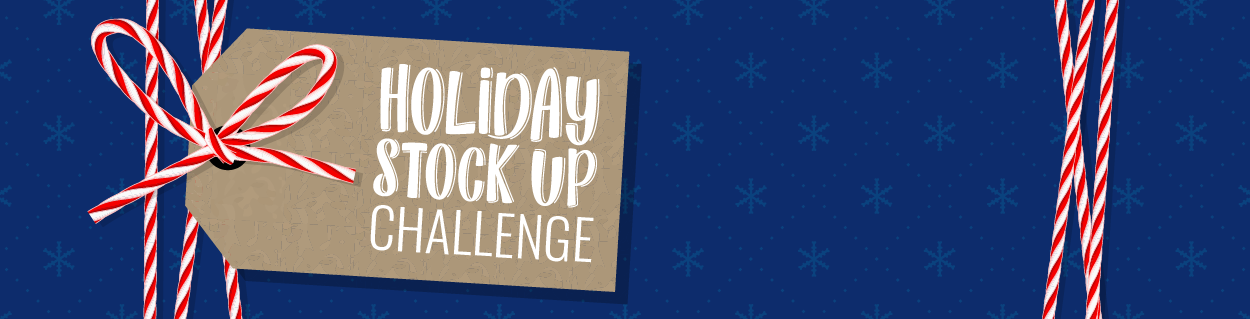 Subject: Holiday Stock Up ChallengeHappy Holidays! This year, we are encouraging participation in a great holiday giving opportunity. Businessolver is hosting a Holiday Stock Up Challenge for 2020, and it’s easy to be a part.If you have a health care flexible spending account (FSA), you might have some unused funds getting ready to expire. This year has brought a lot of challenges, and many people delayed or foregone medical care, leaving them with a surplus of FSA funds. With the clock ticking on FSA deadlines, it’s a great opportunity to stock up medicine cabinets and pantries with medical items.HOW?As always, FSA funds are earmarked for you and your dependents, so make sure you cover the needs of your dependents with your FSA. As we approach the winter season, stock up on emergency first aid supplies; viral care products, such as cough medicine, thermometers, humidifiers and fever reducers; and see if you can safely schedule end of year dental and vision appointments to exhaust your funds.Those FSAs are “use it or lose it,” and many plans have a December 31 cut-off for spending. AFTER THAT?Once you’ve spent all you can spend and exhausted your FSA funds, there may be others in need who could use some surplus medical items. There are many in our communities who do not have access to an FSA and are in need of items like first aid supplies and feminine hygiene products.Here is a link to the Businessolver agency directory. These are organizations they suggest based on recommendations from their office locations. Of course, you might choose an agency with similar needs near and dear to your heart as well.There are lots of folks who could use some help this season, so let’s remember our non-profits and consider donating medical items to groups in need.Sincerely,{Name}Stock up coupon!The FSA Store has thousands of eligible items, including first aid, cold and virus relief and at-home COVID tests. Start your stock up with this coupon code!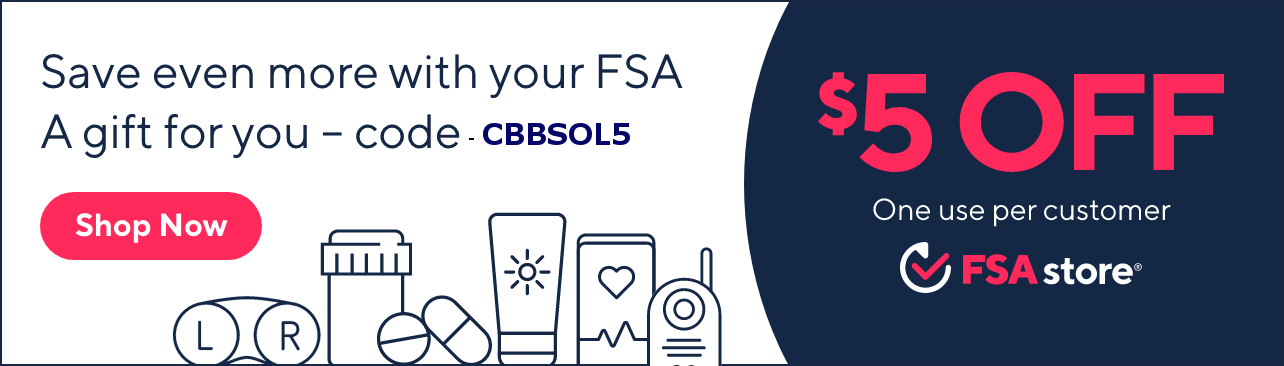 Extra Credit: We’d love to see your photos on social media if you’d like to post, so we can see people from around the country stocking up for your own household or for a local non-profit. Simply post a photo of yourself placing an order, holding your items or with a thumbs up and hashtag with #[insert your company name] and #HolidayStockUpChallenge. Go one step further and hashtag the name of your recipient agency.